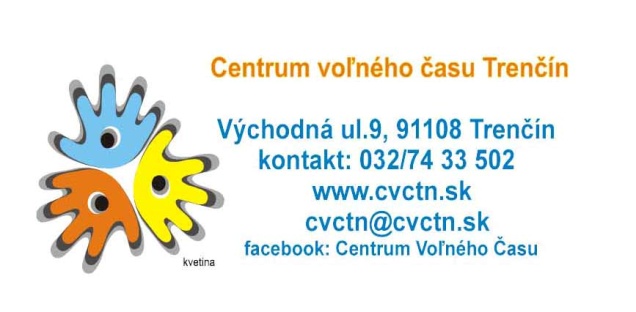 Regionálny úrad školskej správy TrenčínCentrum voľného času TrenčínP O Z V Á N K A na okresné kolo Dejepisnej olympiádykategórie C, D, E, FTermín:                         5. február 2024Miesto:                         ZŠ Veľkomoravská 12, 911 05 TrenčínPrezentácia:                 8,00 – 8,15 hod.Žiak si prinesie písacie potreby a prezuvky. Cestovné hradí vysielajúca škola.                                                                                                Mgr. Jaroslava Kašičková Depešová                                                                                                                              riaditeľka CVČ TrenčínVybavuje: Mgr. Miroslava Šujaková0911 886 007 sujakova.cvctn@gmail.com